MINISTRY OF DEFENCE & MILITARY VETERANSNATIONAL ASSEMBLYQUESTION FOR WRITTEN REPLY2717.	Mr S J F Marais (DA) to ask the Minister of Defence and Military Veterans:(1)	(a) What is her department’s budget for VIP flights in the 2017-18 financial year and (b) what amount did her department spend on VIP flights (i) in the (aa) 2015-16 and (bb) 2016-17 financial years and (ii) since 1 April 2017;(2)	(a) what is the total number of VIP flights that her department undertook since 1 April 2017 and (b) what was the cost of each flight?		NW3024EREPLY2.	(a)  what is the total number of VIP flights that her department undertook since 1 April 2017 and (b)  what was the cost of each flight?  NW 3024REPLYFin YearBudget for VVIP  Charter flights Expenditure for VVIP Charter flights2017/18R 24 992 229.00R 18 430 452.262016/17R 26 880 267.00R 61 078 365.262015/16R 22 875 721.00R 17 775 033.11R 74 748 217.00R 97 283 850.63VVIP flights for 2017/18VVIP flights for 2017/18Number of Charter flightsCost per Charter flight1R 616 744.002R 1 142 665.143R 908 000.004R 433 516.005R 4 681 500.006R 6 680 000.007R 697 253.708R 755 000.019R 510 000.0110R 557 500.00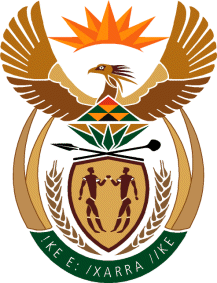 